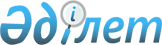 О внесении изменений в решение Щербактинского районного маслихата от 24 декабря 2014 года № 181/53 "О бюджете Щербактинского района на 2015 – 2017 годы"
					
			Утративший силу
			
			
		
					Решение маслихата Щербактинского района Павлодарской области от 25 ноября 2015 года № 232/66. Зарегистрировано Департаментом юстиции Павлодарской области 11 декабря 2015 года № 4840. Утратило силу решением маслихата Щербактинского района Павлодарской области от 18 января 2016 года N 252/68      Сноска. Утратило силу решением маслихата Щербактинского района Павлодарской области от 18.01.2016 N 252/68.

      В соответствии с пунктом 4 статьи 106 Бюджетного кодекса Республики Казахстан от 4 декабря 2008 года, подпунктом 1) пункта 1 статьи 6 Закона Республики Казахстан 23 января 2001 года "О местном государственном управлении и самоуправлении в Республике Казахстан" Щербактинский районный маслихат РЕШИЛ:

      1. Внести в решение Щербактинского районного маслихата от 24 декабря 2014 года № 181/53 "О бюджете Щербактинского района на 2015 – 2017 годы" (зарегистрированное в Реестре государственной регистрации нормативных правовых актов за № 4271, опубликованное 22 января 2015 года в районной газете "Маралды", 22 января 2015 года в районной газете "Трибуна") следующие изменения:

      в пункте 1:

      в подпункте 1):

      цифры "2488581" заменить цифрами "2481781";

      цифры "438015" заменить цифрами "436323";

      цифры "7326" заменить цифрами "6178";

      цифры "1885" заменить цифрами "4724";

      цифры "2041355" заменить цифрами "2034556";

      в подпункте 2) цифры "2507758" заменить цифрами "2500958";

      в подпункте 3) цифры "38364" заменить цифрами "38392";

      в подпункте 5) цифры "(-) 57541" заменить цифрами "(-) 57569";

      в подпункте 6) цифры "57541" заменить цифрами "57569";

      пункт 5 исключить;

      приложения 1, 6 к указанному решению изложить в новой редакции согласно приложениям 1, 2 к настоящему решению.

      2. Контроль за исполнением настоящего решения возложить на постоянную комиссию Щербактинского районного маслихата по вопросам бюджета и социально-экономического развития района.

      3. Настоящее решение вводится в действие с 1 января 2015 года.

 Районный бюджет на 2015 год
(с изменениями) Распределение сумм трансфертов органов самоуправления на 2015 год
					© 2012. РГП на ПХВ «Институт законодательства и правовой информации Республики Казахстан» Министерства юстиции Республики Казахстан
				
      Председатель сессии

Г. Бердыгожина

      Секретарь районного маслихата

Т. Абдрахманов
Приложение 1
к решению Щербактинского
районного маслихата
от 25 ноября 2015 года
№ 232/66Приложение 1
к решению Щербактинского
районного маслихата
от 24 декабря 2014 года
№ 181/53Категория

Категория

Категория

Категория

Сумма (тысяч тенге)

Класс

Класс

Класс

Сумма (тысяч тенге)

Подкласс

Подкласс

Сумма (тысяч тенге)

Наименование

Сумма (тысяч тенге)

1

2

3

4

5

I. ДОХОДЫ

2481781

1

Налоговые поступления

436323

01

Подоходный налог

193549

2

Индивидуальный подоходный налог

193549

03

Социальный налог

148681

1

Социальный налог

148681

04

Налоги на собственность

77758

1

Налоги на имущество

38271

3

Земельный налог

5480

4

Налог на транспортные средства

32960

5

Единый земельный налог

1047

05

Внутренние налоги на товары, работы и услуги

13929

2

Акцизы

1673

3

Поступления за использование природных и других ресурсов

4162

4

Сборы за ведение предпринимательской и профессиональной деятельности

8094

08

Обязательные платежи, взимаемые за совершение юридически значимых действий и (или) выдачу документов уполномоченными на то государственными органами или должностными лицами

2406

1

Государственная пошлина

2406

2

Неналоговые поступления

6178

01

Доходы от государственной собственности

3408

1

Поступления части чистого дохода государственных предприятий

27

4

Доходы на доли участия в юридических лицах, находящиеся в государственной собственности

339

5

Доходы от аренды имущества, находящегося в государственной собственности

3013

7

Вознаграждения по кредитам, выданным из государственного бюджета

19

9

Прочие доходы от государственной собственности

10

02

Поступления от реализации товаров (работ, услуг) государственными учреждениями, финансируемыми из государственного бюджета

32

1

Поступления от реализации товаров (работ, услуг) государственными учреждениями, финансируемыми из государственного бюджета

32

04

Штрафы, пени, санкции, взыскания, налагаемые государственными учреждениями, финансируемыми из государственного бюджета, а также содержащимися и финансируемыми из бюджета (сметы расходов) Национального Банка Республики Казахстан 

217

1

Штрафы, пени, санкции, взыскания, налагаемые государственными учреждениями, финансируемыми из государственного бюджета, а также содержащимися и финансируемыми из бюджета (сметы расходов) Национального Банка Республики Казахстан, за исключением поступлений от организаций нефтяного сектора

217

06

Прочие неналоговые поступления

2521

1

Прочие неналоговые поступления

2521

3

Поступления от продажи основного капитала

4724

01

Продажа государственного имущества, закрепленного за государственными учреждениями

37

1

Продажа государственного имущества, закрепленного за государственными учреждениями

37

03

Продажа земли и нематериальных активов

4687

1

Продажа земли

4156

2

Продажа нематериальных активов

531

4

Поступления трансфертов 

2034556

02

Трансферты из вышестоящих органов государственного управления

2034556

2

Трансферты из областного бюджета

2034556

Функциональная группа

Функциональная группа

Функциональная группа

Функциональная группа

Функциональная группа

Сумма (тысяч тенге)

Функциональная подгруппа

Функциональная подгруппа

Функциональная подгруппа

Функциональная подгруппа

Сумма (тысяч тенге)

Администратор бюджетных программ

Администратор бюджетных программ

Администратор бюджетных программ

Сумма (тысяч тенге)

Программа

Программа

Сумма (тысяч тенге)

Наименование

Сумма (тысяч тенге)

1

2

3

4

5

6

II. ЗАТРАТЫ

2500958

01

Государственные услуги общего характера

278058

1

Представительные, исполнительные и другие органы, выполняющие общие функции государственного управления

224754

112

Аппарат маслихата района (города областного значения)

15882

001

Услуги по обеспечению деятельности маслихата района (города областного значения)

15563

003

Капитальные расходы государственного органа

319

122

Аппарат акима района (города областного значения)

66527

001

Услуги по обеспечению деятельности акима района (города областного значения)

66028

003

Капитальные расходы государственного органа

499

123

Аппарат акима района в городе, города районного значения, поселка, села, сельского округа

142345

001

Услуги по обеспечению деятельности акима района в городе, города районного значения, поселка, села, сельского округа

141051

022

Капитальные расходы государственного органа

756

032

Капитальные расходы подведомственных государственных учреждений и организаций

538

2

Финансовая деятельность

14441

452

Отдел финансов района (города областного значения)

14441

001

Услуги по реализации государственной политики в области исполнения бюджета и управления коммунальной собственностью района (города областного значения)

13041

 

003

Проведение оценки имущества в целях налогообложения

818

010

Приватизация, управление коммунальным имуществом, постприватизационная деятельность и регулирование споров, связанных с этим

303

018

Капитальные расходы государственного органа

119

028

Приобретение имущества в коммунальную собственность

160

5

Планирование и статистическая деятельность

13276

453

Отдел экономики и бюджетного планирования района (города областного значения)

13276

001

Услуги по реализации государственной политики в области формирования и развития экономической политики, системы государственного планирования

13041

004

Капитальные расходы государственного органа

235

9

Прочие государственные услуги общего характера

25587

454

Отдел предпринимательства и сельского хозяйства района (города областного значения)

18861

001

Услуги по реализации государственной политики на местном уровне в области развития предпринимательства и сельского хозяйства

18844

007

Капитальные расходы государственного органа

17

458

Отдел жилищно-коммунального хозяйства, пассажирского транспорта и автомобильных дорог района (города областного значения)

6726

001

Услуги по реализации государственной политики на местном уровне в области жилищно-коммунального хозяйства, пассажирского транспорта и автомобильных дорог

6679

013

Капитальные расходы государственного органа

47

02

Оборона

10914

1

Военные нужды

10202

122

Аппарат акима района (города областного значения)

10202

005

Мероприятия в рамках исполнения всеобщей воинской обязанности

10202

2

Организация работы по чрезвычайным ситуациям

712

122

Аппарат акима района (города областного значения)

712

006

Предупреждение и ликвидация чрезвычайных ситуаций масштаба района (города областного значения)

669

007

Мероприятия по профилактике и тушению степных пожаров районного (городского) масштаба, а также пожаров в населенных пунктах, в которых не созданы органы государственной противопожарной службы

43

04

Образование

1664175

1

Дошкольное воспитание и обучение

172521

123

Аппарат акима района в городе, города районного значения, поселка, села, сельского округа

104694

004

Обеспечение деятельности организаций дошкольного воспитания и обучения

90791

041

Реализация государственного образовательного заказа в дошкольных организациях образования

13903

464

Отдел образования района (города областного значения)

67827

040

Реализация государственного образовательного заказа в дошкольных организациях образования

67827

2

Начальное, основное среднее и общее среднее образование

1426507

123

Аппарат акима района в городе, города районного значения, поселка, села, сельского округа

10531

005

Организация бесплатного подвоза учащихся до школы и обратно в сельской местности 

10531

457

Отдел культуры, развития языков, физической культуры и спорта района (города областного значения)

63116

017

Дополнительное образование для детей и юношества по спорту

63116

464

Отдел образования района (города областного значения)

1352860

003

Общеобразовательное обучение

1316990

006

Дополнительное образование для детей

35870

9

Прочие услуги в области образования

65147

464

Отдел образования района (города областного значения)

64465

001

Услуги по реализации государственной политики на местном уровне в области образования

12905

005

Приобретение и доставка учебников, учебно-методических комплексов для государственных учреждений образования района (города областного значения)

16810

007

Проведение школьных олимпиад, внешкольных мероприятий и конкурсов районного (городского) масштаба

1792

015

Ежемесячная выплата денежных средств опекунам (попечителям) на содержание ребенка – сироты (детей – сирот), и ребенка (детей), оставшегося без попечения родителей

10047

022

Выплата единовременных денежных средств казахстанским гражданам, усыновившим (удочерившим) ребенка (детей) – сироту и ребенка (детей), оставшегося без попечения родителей

447

029

Обследование психического здоровья детей и подростков и оказание психолого-медико-педагогической консультативной помощи населению

10997

067

Капитальные расходы подведомственных государственных учреждений и организаций

11467

466

Отдел архитектуры, градостроительства и строительства района (города областного значения)

682

037

Строительство и реконструкция объектов образования

682

05

Здравоохранение

140

9

Прочие услуги в области здравоохранения

140

123

Аппарат акима района в городе, города районного значения, поселка, села, сельского округа

140

002

Организация в экстренных случаях доставки тяжелобольных людей до ближайшей организации здравоохранения, оказывающей врачебную помощь

140

06

Социальная помощь и социальное обеспечение

107634

1

Социальное обеспечение

5048

464

Отдел образования района (города областного значения)

5048

030

Содержание ребенка (детей), переданного патронатным воспитателям

5048

2

Социальная помощь

81546

123

Аппарат акима района в городе, города районного значения, поселка, села, сельского округа

12119

003

Оказание социальной помощи нуждающимся гражданам на дому

12119

451

Отдел занятости и социальных программ района (города областного значения)

69427

002

Программа занятости

12783

004

Оказание социальной помощи на приобретение топлива специалистам здравоохранения, образования, социального обеспечения, культуры, спорта и ветеринарии в сельской местности в соответствии с законодательством Республики Казахстан

4397

005

Государственная адресная социальная помощь

1008

007

Социальная помощь отдельным категориям нуждающихся граждан по решениям местных представительных органов

33493

010

Материальное обеспечение детей – инвалидов, воспитывающихся и обучающихся на дому

392

016

Государственные пособия на детей до 18 лет 

1805

017

Обеспечение нуждающихся инвалидов обязательными гигиеническими средствами и предоставление услуг специалистами жестового языка, индивидуальными помощниками в соответствии с индивидуальной программой реабилитации инвалида

9039

052

Проведение мероприятий, посвященных семидесятилетию Победы в Великой Отечественной войне

6510

9

Прочие услуги в области социальной помощи и социального обеспечения

21040

451

Отдел занятости и социальных программ района (города областного значения)

21040

001

Услуги по реализации государственной политики на местном уровне в области обеспечения занятости и реализации социальных программ для населения

18149

011

Оплата услуг по зачислению, выплате и доставке пособий и других социальных выплат

679

021

Капитальные расходы государственного органа

166

050

Реализация Плана мероприятий по обеспечению прав и улучшению качества жизни инвалидов

2046

07

Жилищно-коммунальное хозяйство

35729

2

Коммунальное хозяйство

14088

458

Отдел жилищно-коммунального хозяйства, пассажирского транспорта и автомобильных дорог района (города областного значения)

6464

012

Функционирование системы водоснабжения и водоотведения

4464

026

Организация эксплуатации тепловых сетей, находящихся в коммунальной собственности районов (городов областного значения)

2000

466

Отдел архитектуры, градостроительства и строительства района (города областного значения)

7624

005

Развитие коммунального хозяйства

7624

3

Благоустройство населенных пунктов

21641

123

Аппарат акима района в городе, города районного значения, поселка, села, сельского округа

14133

008

Освещение улиц населенных пунктов

5919

010

Содержание мест захоронений и погребение безродных

312

011

Благоустройство и озеленение населенных пунктов

7902

458

Отдел жилищно-коммунального хозяйства, пассажирского транспорта и автомобильных дорог района (города областного значения)

7508

016

Обеспечение санитарии населенных пунктов

 2700

048

Развитие благоустройства городов и населенных пунктов

4808

08

Культура, спорт, туризм и информационное пространство

182184

1

Деятельность в области культуры

99621

123

Аппарат акима района в городе, города районного значения, поселка, села, сельского округа

64639

006

Поддержка культурно-досуговой работы на местном уровне

64639

457

Отдел культуры, развития языков, физической культуры и спорта района (города областного значения)

34982

003

Поддержка культурно-досуговой работы

34982

2

Спорт

3723

457

Отдел культуры, развития языков, физической культуры и спорта района (города областного значения)

3723

009

Проведение спортивных соревнований на районном (города областного значения) уровне

2887

010

Подготовка и участие членов сборных команд района (города областного значения) по различным видам спорта на областных спортивных соревнованиях

836

3

Информационное пространство

50190

456

Отдел внутренней политики района (города областного значения)

10000

002

Услуги по проведению государственной информационной политики

10000

457

Отдел культуры, развития языков, физической культуры и спорта района (города областного значения)

40190

006

Функционирование районных (городских) библиотек

38434

007

Развитие государственного языка и других языков народа Казахстана

1756

9

Прочие услуги по организации культуры, спорта, туризма и информационного пространства

28650

456

Отдел внутренней политики района (города областного значения)

12817

001

Услуги по реализации государственной политики на местном уровне в области информации, укрепления государственности и формирования социального оптимизма граждан

7279

003

Реализация мероприятий в сфере молодежной политики

5373

032

Капитальные расходы подведомственных государственных учреждений и организаций

165

457

Отдел культуры, развития языков, физической культуры и спорта района (города областного значения)

15833

001

Услуги по реализации государственной политики на местном уровне в области культуры, развития языков, физической культуры и спорта

9076

014

Капитальные расходы государственного органа

101

032

Капитальные расходы подведомственных государственных учреждений и организаций

6656

10

Сельское, водное, лесное, рыбное хозяйство, особо охраняемые природные территории, охрана окружающей среды и животного мира, земельные отношения

85638

1

Сельское хозяйство

40176

453

Отдел экономики и бюджетного планирования района (города областного значения)

23491

099

Реализация мер по оказанию социальной поддержки специалистов

23491

473

Отдел ветеринарии района (города областного значения)

16685

001

Услуги по реализации государственной политики на местном уровне в сфере ветеринарии

12258

003

Капитальные расходы государственного органа

103

007

Организация отлова и уничтожения бродячих собак и кошек

739

047

Возмещение владельцам стоимости обезвреженных (обеззараженных) и переработанных без изъятия животных, продукции и сырья животного происхождения, представляющих опасность для здоровья животных и человека

3585

 6

Земельные отношения

9094

463

Отдел земельных отношений района (города областного значения)

9094

001

Услуги по реализации государственной политики в области регулирования земельных отношений на территории района (города областного значения)

7833

003

Земельно-хозяйственное устройство населенных пунктов

439

004

Организация работ по зонированию земель

645

006

Землеустройство, проводимое при установлении границ районов, городов областного значения, районного значения, сельских округов, поселков, сел

97

007

Капитальные расходы государственного органа

80

9

Прочие услуги в области сельского, водного, лесного, рыбного хозяйства, охраны окружающей среды и земельных отношений

36368

473

Отдел ветеринарии района (города областного значения)

36368

011

Проведение противоэпизоотических мероприятий

36368

11

Промышленность, архитектурная, градостроительная и строительная деятельность

15766

2

Архитектурная, градостроительная и строительная деятельность

15766

466

Отдел архитектуры, градостроительства и строительства района (города областного значения)

15766

001

Услуги по реализации государственной политики в области строительства, улучшения архитектурного облика городов, районов и населенных пунктов области и обеспечению рационального и эффективного градостроительного освоения территории района (города областного значения)

7915

013

Разработка схем градостроительного развития территории района, генеральных планов городов районного (областного) значения, поселков и иных сельских населенных пунктов

7800

015

Капитальные расходы государственного органа

51

 12

Транспорт и коммуникации

58093

 1

Автомобильный транспорт

56921

123

Аппарат акима района в городе, города районного значения, поселка, села, сельского округа

19162

013

Обеспечение функционирования автомобильных дорог в городах районного значения, поселках, селах, сельских округах

19162

458

Отдел жилищно-коммунального хозяйства, пассажирского транспорта и автомобильных дорог района (города областного значения)

37759

023

Обеспечение функционирования автомобильных дорог

37759

9

Прочие услуги в сфере транспорта и коммуникаций

1172

458

Отдел жилищно-коммунального хозяйства, пассажирского транспорта и автомобильных дорог района (города областного значения)

1172

 024

Организация внутрипоселковых (внутригородских), пригородных и внутрирайонных общественных пассажирских перевозок

65

037

Субсидирование пассажирских перевозок по социально значимым городским (сельским), пригородным и внутрирайонным сообщениям

1107

 13

Прочие

19199

 3

Поддержка предпринимательской деятельности и защита конкуренции

100

454

Отдел предпринимательства и сельского хозяйства района (города областного значения)

100

006

Поддержка предпринимательской деятельности

100

 9

Прочие

19099

123

Аппарат акима района в городе, города районного значения, поселка, села, сельского округа

19099

040

Реализация мер по содействию экономическому развитию регионов в рамках Программы "Развитие регионов"

19099

14

Обслуживание долга

19

1

Обслуживание долга

19

452

Отдел финансов района (города областного значения)

19

013

Обслуживание долга местных исполнительных органов по выплате вознаграждений и иных платежей по займам из областного бюджета

19

15

Трансферты

43409

1

Трансферты

43409

452

Отдел финансов района (города областного значения)

43409

006

Возврат неиспользованных (недоиспользованных) целевых трансфертов

10177

051

Трансферты органам местного самоуправления

33232

III. ЧИСТОЕ БЮДЖЕТНОЕ КРЕДИТОВАНИЕ

38392

БЮДЖЕТНЫЕ КРЕДИТЫ

53514

10

Сельское, водное, лесное, рыбное хозяйство, особо охраняемые природные территории, охрана окружающей среды и животного мира, земельные отношения

53514

1

Сельское хозяйство

53514

453

Отдел экономики и бюджетного планирования района (города областного значения)

53514

006

Бюджетные кредиты для реализации мер социальной поддержки специалистов

53514

ПОГАШЕНИЕ БЮДЖЕТНЫХ КРЕДИТОВ

15122

5

Погашение бюджетных кредитов

15122

01

Погашение бюджетных кредитов

15122

1

Погашение бюджетных кредитов, выданных из государственного бюджета

15122

IV. САЛЬДО ПО ОПЕРАЦИЯМ С ФИНАНСОВЫМИ АКТИВАМИ

0

V. ДЕФИЦИТ (ПРОФИЦИТ) БЮДЖЕТА

- 57569

VI. ФИНАНСИРОВАНИЕ ДЕФИЦИТА (ИСПОЛЬЗОВАНИЕ ПРОФИЦИТА) БЮДЖЕТА

57569

7

Поступления займов

53514

01

Внутренние государственные займы

53514

2

Договоры займа

53514

03

Займы, получаемые местным исполнительным органом района (города областного значения)

53514

16

Погашение займов

15122

1

Погашение займов

15122

452

Отдел финансов района (города областного значения)

15122

008

Погашение долга местного исполнительного органа перед вышестоящим бюджетом

15122

8

Используемые остатки бюджетных средств

19177

01

Остатки бюджетных средств

19177

1

Свободные остатки бюджетных средств

19177

01

Свободные остатки бюджетных средств

19177

Используемые остатки бюджетных средств

19177

Приложение 2
к решению Щербактинского
районного маслихата
от 25 ноября 2015 года
 № 232/66Приложение 6
к решению Щербактинского
районного маслихата
от 24 декабря 2014 года
№ 181/53№ п/п

Наименование округа

Сумма тысяч тенге

1

Алексеевский сельский округ

1016

2

Александровский сельский округ

2151

3

Галкинский сельский округ

1728

4

Орловский сельский округ

1021

5

Жылы-Булакский сельский округ

430

6

Сосновский сельский округ

949

7

Сынтасовский сельский округ

960

8

Красиловский сельский округ

525

9

Хмельницкий сельский округ

1700

10

Шалдайский сельский округ

2465

11

Чигириновский сельский округ

1189

12

Татьяновский сельский округ

975

13

село Шарбакты

18123

Всего

33232

